線維筋痛症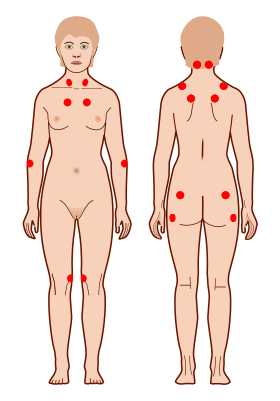 